Макушинский многопрофильный филиалгосударственного бюджетного профессионального образовательного учреждения «Курганский базовый медицинский колледж»СЕСТРИНСКИЙ УХОД ПРИ РЕВМАТОИДНОМ АРТРИТЕ И ОСТЕОАРТРОЗЕРабочая тетрадь для самостоятельной работы студентовпо специальностям34.02.01 Сестринское дело 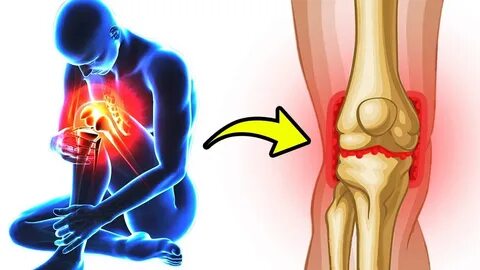 Макушино 2024Сестринский уход  при ревматоидном артрите и остеоартрозе:  рабочая тетрадь для самостоятельной работы студентов /авт. – сост.: С.В.Мамонтова. – Макушино, 2024. -37 с.Автор – составитель:Мамонтова Светлана Владимировна преподаватель высшей квалификационной категории Макушинского многопрофильного филиала ГБПОУ «Курганский базовый медицинский колледж»Рецензент: Тетелекова Ирина Викторовна Заведующая практическим обучением  высшей категории Макушинского многопрофильного филиала ГБПОУ «Курганский базовый медицинский колледж»Данная рабочая тетрадь разработана в соответствии с требованиями ФГОС – 3 (Федеральный государственный стандарт третьего поколения) к минимуму уровня подготовки выпускников по специальностям 34.02.01 Сестринское дело и разработано на основе рабочей программы по ПМ 02  «Участие в лечебно-диагностическом и реабилитационном процессах» МДК. 02.01 Сестринский уход при различных заболеваниях и состояниях Раздел 1.7 «Сестринский уход при заболеваниях опорно-двигательного аппарата», Рабочая тетрадь отражает требования, предъявляемые в настоящее время  к практическому обучению и деятельности медицинского  персонала. Ситуационные задачи с эталонами ответов помогут приобрести навыки в постановке сестринских и врачебных диагнозов, составлении планов  сестринских вмешательств и их реализации. Выполнение медицинских услуг помогут в приобретении навыков по уходу за больным пациентомРабочая тетрадь предназначена для самостоятельной аудиторной и внеаудиторной работы студентов по специальности 34.02.01 Сестринское делоРабочая тетрадь  включает в себя следующие разделы: алгоритм выполнения медицинских манипуляций по уходу,задания для самостоятельной работы, эталоны ответов, список использованных источников.© Мамонтова С.В.,2024Курс: 3Профессиональный модуль:ПМ 02 Участие в лечебно-диагностическом и реабилитационном процессахМеждисциплинарный комплекс:- ОП.02 Анатомия и физиология человека;-ОП.03 Основы патологии;- ОП .07 Фармакология;Тема: Сестринский уход при ревматоидном полиартрите и остеоартрозеОбъем часов на изучение темы: Уровень освоения материала: 2Вид учебного занятия: практическоеКоличество часов на учебное занятие:         Сестринское дело 10 часовЦель: Сформировать профессиональные знания и умения, необходимые для деятельности медицинской сестры и фельдшера по уходу за пациентом при заболеваниях органов опорно-двигательного аппаратаЗадачи:Образовательные (дидактические)Ознакомление с принципами ухода за пациентом с ревматоидным полиартритом и остеоартрозе.Применение знаний в конкретных практических ситуациях.Познакомиться с порядком оказания медицинских услугВоспитательные:1. Формировать интерес к будущей профессии.2. Формировать умения и навыки  самоконтроля при уходе за пациентом с ревматоидным полиартритом и остеоартрозе.5. Овладеть необходимыми навыками самостоятельной образовательной деятельности.3. Развивающие:1. развивать умения обобщения полученных знаний, осуществления анализа, сравнений, формулирование выводов.2. Развивать умения и навыки работы с нормативными источниками.Рабочая тетрадь для самостоятельной работы студентов на тему «Сестринский уход при заболеваниях опорно-двигательного аппарата» в части освоения общих  (ОК) и профессиональных (ПК) компетенций:Общие компетенции:ОК 1. Понимать сущность и социальную значимость будущей профессии, проявлять к ней устойчивый интерес.ОК 2. Организовывать собственную деятельность, выбирать типовые методы и способы выполнения профессиональных задач, оценивать их эффективность и качество.ОК 3. Принимать решения в стандартных и нестандартных ситуациях, нести за них ответственность.ОК 4. Осуществлять поиск и использование информации, необходимой для эффективного выполнения профессиональных задач, профессионального и личностного развития.ОК 5. Использовать информационно-коммуникационные технологии в профессиональной деятельности.ОК 6. Работать в коллективе и команде, эффективно общаться с коллегами, руководством, потребителями.ОК 7. Брать ответственность за работу членов команды (подчиненных), за результат выполнения заданий.ОК 8. Самостоятельно определять задачи профессионального и личностного развития, заниматься самообразованием, планировать повышение квалификации.ОК 9. Ориентироваться в условиях частой смены технологий в профессиональной деятельности.ОК 10. Бережно относиться к историческому наследию и культурным традициям народа, уважать социальные, культурные и религиозные различияОК 11. Быть готовым брать на себя нравственные обязательства по отношению к природе, обществу и человеку.ОК 12. Организовывать рабочее место с соблюдением требований охраны труда, производственной санитарии, инфекционной и противопожарной безопасности.ОК 13. Вести здоровый образ жизни, заниматься физической культурой для укрепления здоровья, достижения жизненных и профессиональных целей.Профессиональные компетенции по специальности 34.02.01 Сестринское делоПК 2.1. Представлять информацию в понятном для пациента виде, объяснять ему суть вмешательств.ПК 2.2. Осуществлять лечебно-диагностические вмешательства, взаимодействуя с участниками лечебного процесса.ПК 2.3. Сотрудничать со взаимодействующими организациями и службами.ПК 2.4. Применять медикаментозные средства в соответствии с правилами их использования.ПК 2.5. Соблюдать правила использования аппаратуры, оборудования и изделий медицинского назначения в ходе лечебно-диагностического процесса.ПК 2.6. Вести утвержденную медицинскую документацию.ПК 2.7. Осуществлять реабилитационные мероприятия.ПК 2.8. Оказывать паллиативную помощь.С целью овладения  соответствующих общих и профессиональных компетенции студент по специальности 34.02.01 Сестринское дело должен:Знать:- причины, клинические проявления, возможные осложнения, методы диагностики проблем пациента, организацию и оказание сестринской помощи;- пути введения лекарственных препаратов;- виды, формы и методы реабилитации;- правила использования аппаратуры, оборудования, изделий медицинского назначения.Уметь:- готовить пациента к лечебно-диагностическим вмешательствам;- осуществлять сестринский уход за пациентом при различных заболеваниях и состояниях;- консультировать пациента и его окружение по применению лекарственных средств;- осуществлять реабилитационные мероприятия в пределах своих полномочий в условиях первичной медико-санитарной помощи и стационара;- осуществлять фармакотерапию по назначению врача;- проводить мероприятия по сохранению и улучшению качества жизни пациента;- вести утвержденную медицинскую документацию.Иметь практический опыт:- осуществления ухода за пациентом при различных заболеваниях и состояниях;- проведение  реабилитационных мероприятий в отношении пациентов с различной патологией. Метапредметные связи:ОП 01 Основы латинского языка с медицинской терминологиейОП 02 Анатомия и физиология человекаОП 03 Основы патологииОП 06 Основы микробиологии и иммунологииОП 07 ФармакологияОП.09 ПсихологияС целью овладения знаниями используются технологии: «Технология критического мышления, решение ситуационных задач, тестирования»Задания для самостоятельной работыСодержаниеВведение                 Данный дополнительный материал составлен в соответствии с требованиями Федерального Государственного образовательного стандарта к минимуму уровня подготовки выпускников по специальности 34.02.01 Сестринское дело. Материал предназначен для самостоятельной работы студентов  по теме «Сестринский уход при заболеваниях опорно-двигательного аппарата: ревматоидный полиартрит и остеоартроз» ПМ 02 «Участие в лечебно-диагностическом и реабилитационном процессах»  МДК . 02.01 Сестринский уход при различных заболеваниях и состояниях Раздел 1. 7 «Сестринский уход при заболеваниях опорно-двигательного аппарата».Заболевания опорно-двигательного аппаратанастоящее время-это серьезная проблема века. Ревматоидным полиартритом и остеоартрозом страдают 0,5-1,5% населения, около 1,5 млн взрослых-это бомба замедленного действия. Остеоартроз - это самый распространенный  вид артрита. Остеоартрозом в России болеют 10-12 % населения, он является 2-ой по частоте причиной наступления инвалидности после сердечно - сосудистых заболеваний. Заболевания остеопороз начинается проявляться и диагностироваться у женщин в 3-4 раза чаще, чем у  мужчин, это обусловлено тем, что у женщин наступает климактерический период, где происходят гормональные изменения. Эти изменения приводят к выведению кальция  и изменению в составе костной ткани. Через 20 лет они теряют трудоспособность. Только ранняя диагностика, своевременное, грамотное и квалифицированное лечение, полноценный уход, необходимые реабилитационные мероприятия увеличат длительность ремиссии  и достойной жизни.Они могут развиться под воздействием инфекций,неблагоприятных факторов внешней среды, нежелательных эффектов лекарственных и других токсических средств и прочих причин.Для заболеваний характерны длительное течение заболеваний, негативное влияние  и несвоевременная и неадекватная терапия может привести к развитию хронической патологии разных органов и систем. Теоретическая частьАртрит-это заболевания, в основе которых лежит воспалительный процесс.Ревматоидный артрит - это хроническое заболевание иммуно–комплексной воспалительной природы, приводящее к стойким деформациям пораженных суставов и нарушению их функциональной способности.Артрит-это заболевания, в основе которых лежит обменно-дистрофический процесс с перерождением и атрофией хряща, новообразованием кости (с разрастанием остеофитов), разряжением костной ткани (остеопороз) и отложением солей кальция в капсуле сустава и околосуставных тканей (деформирующий остеопороз).Ревматоидный полиартрит - распространенный вид артрита, неуклонно прогрессирующая патология из группы иммунногенных  воспалительных заболеваний соединительной ткани с выраженным деструктивным компонентом с преимущественным поражением суставов и вовлечением внутренних органов. В основном поражаются мелкие поястнофаланговые, межфаланговые и плюснофаланговые суставы, редко крупные. Заболевание сопровождается нарушение двигательной функции и в дальнейшем потеря трудоспособности.Симптомы ревматоидного полиартрита:1. Утренняя скованность2. Припухлость3. В начальной стадии незначительные боли. Позднее боль может носить различную интенсивность, чаще носит постоянный характер, не зависит от физической нагрузки. В синовиальной оболочке появляется воспаление. В полости сустава имеется выпот  богатый фибрином. Одновременно происходит гиперплазия внутреннего синовиального слоя, формируется и разрастается грануляционная ткань, на хряще и других отделах костей появляются эрозии, узоры  а  затем фиброзные разрастания. Создаются условия для анкилозирования и деформации  сустава. В процесс вовлекаются сухожилия, мышцы атрофируются, возникают подвывихи и вывихи, пальцы отклоняются кнаружи «плавник моржа» то же самое происходит со стопой. В результате развития склеротических изменений появляется  анкилоз (тугоподвижность).4.Потливость5.Понижается АД6.Общая слабость7. Повышается t08. Отсутствует аппетитФакторами риска развития остеоартроза являются:- Возраст. Остеоартроз – болезнь людей пожилого возраста, исключением является ревматоидный артроз, встречающийся в юношеском возрасте. По статистическим данным ВОЗ от артропатий страдают около 10% населения земного шара.- Физические перегрузки, травмы, лишний вес, увеличивающий нагрузку на сустав. Больше других страдают крупные сочленения: тазобедренный – коксартроз, коленный — гонартроз.- Наследственный фактор: особенности обменных процессов, структуры хрящевой ткани.- Предшествовавшие воспалительные процессы без надлежащей терапии.Симптомы артроза обусловлены длительным нарушением питания, кровоснабжения хрящевой пластинки. Хрящ теряет свою эластичность, становится тоньше, при этом из костной ткани внутри полости сустава формируются разрастания — остеофиты, необратимо деформируя суставную поверхность, нарушая функциональность, причиняя боль, существенно ограничивая подвижность.- Боль. Для начала заболевания характерна умеренная по интенсивности, ноющая, постоянная боль. Усиление болевого синдрома связано с нарастанием дистрофических изменений хряща и деформаций. Боль может отличаться, носить временный характер: от утренней скованности, до постоянной и стихающей в течение дня. Быстрое, интенсивное нарастание болевого синдрома является плохим прогностическим признаком.- Видимая деформация.- Функциональные нарушения: сгибания, разгибания.- Характерный хруст при движении.- Развивающаяся неподвижность сустава приводит к инвалидизации пациентов.Таблица 1Сравнительная характеристика артритов и остеоартроза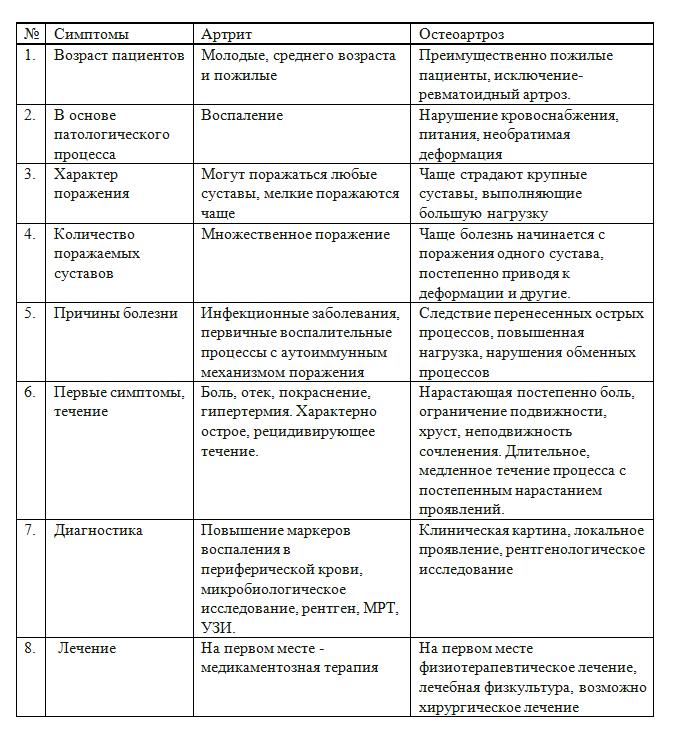 Практическая частьВыполнение простых сестринских технологий «Техника определения пульса взрослому пациенту»Критерии оценкиСмена постельного белья Критерии оценкиСмена нательного белья Критерии оценки«Техника наложения согревающего компресса на сустав»Критерии оценки«Техника кормления из ложки»Критерии оценки2 Задания для самостоятельной работыЗадание 1. Проверь себя - ответь на вопрос (Задание на «3»)Дайте определение ревматоидного артрита?Какова распространенность РА?Каковы основные причины?В чем заключается патогенический механизм развития РА?Каковы симптомы РА при общем осмотре.Каковы симптомы РА при объективном обследовании пациентов.С помощью каких лабораторных и инструментальных методов исследования можно подтвердить диагноз ревматоидного артрита.Назовите принципы лечения.Дайте определение остеоартроза.Что такое коксартроз?Что такое гонартроз?Артроз, причины.Что такое остехондроз?Что такое НПВС?Задание 2. Тесты для контроля знаний по теме: «Ревматоидныйартрит и остеоартроз» (Задание на «4»)Выбрать один правильный ответ.При ревматоидном артрите преимущественно поражаются суставы:А) коленныеБ) локтевыеВ) тазобедренныеГ) поястно-фоланговые2. Типичный синдром ревматоидного артрита:         А) слабость         Б) одышкаВ) утренняя скованность суставовГ) боли в животе3. Потенциальная проблема при ревматоидном артрите:         А) желтуха         Б) запорВ) влажный кашельГ) деформация суставов4. При лечении ревматоидного артрита обычно используют:         А) антибиотики         Б) диуретикиВ) гипотензивныеГ) нестероидные противовоспалительные препараты5. Основное побочное действие НПВП:         А) повреждение слизистой оболочки ЖКХ         Б) нарушение зренияВ) повышение АДГ) ототоксичность6. При ревматизме приемущественно поражается тканьА) эпителиальнаяБ) соединительнаяВ) мышечнаяГ) нервная7. Остеоартроз – это:А) воспалительное заболевание суставов;Б) обменно-дистрофический процесс в суставах;В) аутоиммунное заболевание суставов;Г) все верно.8. Обучение пациента с деформирующимостеоартрозом включает овладение навыками:А) изометрические упражнения;Б) питание;В) соблюдать режим двигательной активности;Г) все ответы верны.9. Боль в суставе при остеоартрозе возникает:А) в покое;Б) при движении после состояния покоя;В) во время сна;Г) постоянно.10. Для остеоартроза характерно:А) отечность суставов;Б) утренняя скованность;В) крепитация, «хруст» в суставах;Г) деформация локтевых суставов.Задание 3. Заполнить «немую таблицу» (задание  на «4»)Сравнительная характеристика ревматоидного артрита и остеоартроза4.Решение ситуационных задач (задание на «5»)Ситуационная задача Пациент Н. 18 лет поступил на стационарное лечение в кардиологическое отделение с диагнозом ревматизм, активная фаза. Ревматический полиартрит. Жалобы на повышение температуры до 37,8°С, боли в коленных, локтевых, лучезапястных суставах летучего характера, неприятные ощущения в области сердца, общую слабость, снижение аппетита. Больным себя считает в течение двух недель, заболевание связывает с перенесенной ангиной. Пациент плохо спит, тревожен, выражает беспокойство за исход болезни, боится остаться инвалидом.Объективно:состояние средней тяжести, кожные покровы чистые, коленные, локтевые, лучезапястные суставы отечны, горячие на ощупь, болезненные, кожа над ними гиперемирована, движение в суставах не в полном объеме. В легких патологических изменений нет, ЧДД=18 в мин. Тоны сердца приглушены, ритмичны, пульс 92 уд/мин., АД=110/70 мм.рт. ст.Ситуационная задача 2Мужчина 45 лет обратился с жалобами на нестерпимые боли и припухлость правого первого плюснефалангового сустава стопы, общую слабость. Указанные явления появились внезапно среди ночи. При опросе установлено, что болеет в течение 5-ти лет. Накануне больной употреблял алкоголь, жирную пищу. Температура 38,5ºС.При осмотре первый плюснефаланговый сустав опухший, горячий на ощупь, кожа над суставом гиперемирована, движения ограничены из-за болей. Первый палец правой ноги диффузно опухший и болезненный. Пульс ритмичный, 88 ударов в мин., АД 130/85 мм.рт.ст. Границы сердца в норме. Тоны сердца ритмичные, удовлетворительной звучности. В легких и органах брюшной полости изменений не выявлено.Анализ крови: эритроциты – 4,0×1012/л, Hb – 135 г/л, цв.пок. - 0,8, лейкоциты - 14×109/л, тромбоциты 200×109/л, общий белок - 75 г/л, СОЭ - 15 мм/ч, альбумины 45%, мочевая кислота 55 мМ/л, СРП – (+++), α1 – глобулины 11,6%, серомукоиды – 0,65 ед.Re-графия правой стопы: признаки околосуставного остеопороза, в области эпифиза первого плюснефалангового сустава «штампованные» очаги просветления.Вопросы:Сформулируйте сестринский диагноз.Перечислите диагностические критерии, подтверждающие достоверность диагноза.Ваша тактика.Ответы на заданияЗадание 2. Ответы на тесты по теме «Ревматоидный артрит и остраортроз»ГВГГА      6 -  Б7 – Б8- Г9-Б10 - ВЭталоны ответоврешения ситуационных задачЗадача 1Ответ на ситуационную задачу №2Подагра, острая форма, рецидивирующее течениеДиагностические критерии подагры: моноартикулярный характер артрита, гиперемия кожи над суставом, боль и припухание в первом плюснефаланговом суставе, односторонне поражение свода стопы, гиперурикемия, субкортикальные кисты на рентгенограмме.Диета с исключением продуктов содержащих пуриновые основания и большое количество мочевой кислоты, обильное питье, урикозурики, нестероидные противовоспалительные препараты.Список использованных источниковРассмотрено:на заседании ЦМКклинических дисциплинПротокол №____ от «___»____2024 г.ПредседательУтверждаю:Зам. Директора по УВРА.А.Кульшманова_______«______»_________2024 г.Максимальная учебная нагрузка, из нихТеорияПрактическое занятиеСамостоятельная работа10262На «3»На «4»На «5»Проверь себя – ответь на вопросы.Тесты для контроля знаний по теме: Заболевания органов опорно-двигательного аппарата «Ревматоидный артрит и остеоартроз».Заполнить «немую таблицу»Решение ситуационной задачиВыполнение манипуляций по уходу1Введение82Теоретическая часть93 Практическая часть114Задание №1 «Проверь себя»325Задание №2 «Тестирование»326Задание №4 «Немая таблица»337Задание № 3 «Решение ситуационных задач»348Ответы на задания для самостоятельной работы369Список использованных источников37№Элемент действияДействиеОценка действийОценка действийОценка действийИтого№Элемент действияДействиеНе выполненоВыполнено  не  в полном объемеВыполнено в полном объемеИтого№Элемент действияДействие0121I. Подготовка к процедуре.Представиться пациенту. Выполнить2Идентифицировать его. Узнать, как к нему обращаться.Выполнить3Объяснить цель и ход предстоящей процедуры. Получить информированное согласие.Выполнить4Обработать руки гигиеническим способом:А) Обработать ладонную поверхность одной руки о другую возвратно-поступательными движениями.выполнить5Б)Ладонью правой руки растирать антисептик по тыльной поверхности левой кисти, меняя руки.выполнить6В)Соединить руки в «замочек» и пальцами одной руки движениями вверх и вниз тереть внутренние поверхности пальцев и межпальцевые промежутки другой руки.выполнить7Г).Тыльную поверхность фаланг согнутых пальцев растирать о ладонь противоположной руки, с последующей сменой рук.выполнить8Д)Охватить основание большого пальца левой кисти между большими и указательным пальцем правой кисти и вращательными движениями обработать выемку большого пальца. Повторить на запястье. Поменять рукивыполнить9Е)Обработка кончиков пальцев, которые погружаются в кожный антисептик в центреладони противоположной руки и наоборот.выполнить10Осушить руки.Выполнить11Надеть перчатки (если есть нарушение целостности  кожных покровов).выполнить12Предложить расслабить руку, при этом кисти и предплечье не должны быть «на весу».Выполнить13Прижать 2,3,4- м пальцами лучевые артерии на обеих руках пациента,  почувствовать пульсацию.Выполнить14.Если при одновременном исследовании пульсовых волн появляются различия, то определение других его свойств проводят при исследовании той лучевой артерии, где пульсовые волны выражены лучше. Сказать15 Взять часы или секундомер.Выполнить16 Определить ритм пульса в течение 30 секунд по интервалам между пульсовыми волнами.  Если интервалы равные – пульс ритмичный, если промежутки между пульсовыми волнами различны – пульс аритмичный.Сказать17 С помощью часов или секундомера определить частоту пульса Если пульс ритмичный частоту можно исследовать в течение 30 секунд и показатели умножить на два.Сказать и выполнить18Если пульс неритмичный – определять частоту в течение 1 минуты. Нормальные показатели частоты пульса 60-80 уд/мин.Сказать19Определить напряжение пульса. Сказать20Напряжение пульса зависит от величины систолического артериального давления.Если пульс исчезает при умеренном сдавлении – пульс умеренного напряжения (вариант нормы). Если пульсация не исчезает – пульс напряженный (твердый), если артерия сжимается легко – пульс мягкийСказать  и выполнить21Определить наполнение пульса -  степень наполнения кровью артерии во время систолы сердца.Сказать22При хорошем наполнении  нащупываем под пальцами высокую пульсовую волну, а при плохом — пульсовые волны малы, плохо ощутимы.Сказать23III. Завершение процедурыСообщить пациенту результат исследования.Выполнить24Снять перчатки. Утилизировать перчатки в пакеты класса «Б» для дальнейшей дезинфекции и утилизацииВыполнить25Обработать руки гигиеническим способом:А) Обработать ладонную поверхность одной руки о другую возвратно-поступательными движениями.выполнить26Б)Ладонью правой руки растирать антисептик по тыльной поверхности левой кисти, меняя руки.выполнить27В)Соединить руки в «замочек» и пальцами одной руки движениями вверх и вниз тереть внутренние поверхности пальцев и межпальцевые промежутки другой руки.выполнить28Г).Тыльную поверхность фаланг согнутых пальцев растирать о ладонь противоположной руки, с последующей сменой рук.выполнить29Д)Охватить основание большого пальца левой кисти между большими и указательным пальцем правой кисти и вращательными движениями обработать выемку большого пальца. Повторить на запястье. Поменять рукивыполнить30Е)Обработка кончиков пальцев, которые погружаются в кожный антисептик в центреладони противоположной руки и наоборот.выполнить31Записать результат в принятую медицинскую документацию.СказатьОценка«2»«3»«4»«5»% %0 - 7071-8081–9091 - 100Баллы43 - 049 - 4455 - 5062 - 56№Элемент действияДействиеОценка действийОценка действийОценка действийИтого№Элемент действияДействиеНе выполненоВыполнено  не  в полном объемеВыполнено в полном объемеИтого№Элемент действияДействие0121Оснащение: кожный антисептик, медицинские перчатки, комплект чистого постельного белья (простыня, пододеяльник, наволочка), непромокаемый мешок для грязного белья, процедурный столик.Сказать и выполнитьПодготовка к процедуре:2Представиться пациенту. Объяснить цель предстоящей процедуры. Получить согласие.Выполнить3Приготовить манипуляционный столик с комплектом чистого постельного белья.Выполнить4Обработать руки гигиеническим способом:А) Обработать ладонную поверхность одной руки о другую возвратно-поступательными движениями.Выполнить5Б)Ладонью правой руки растирать антисептик по тыльной поверхности левой кисти, меняя руки.Выполнить6В)Соединить руки в «замочек» и пальцами одной руки движениями вверх и вниз тереть внутренние поверхности пальцев и межпальцевые промежутки другой руки.Выполнить7Г).Тыльную поверхность фаланг согнутых пальцев растирать о ладонь противоположной руки, с последующей сменой рук.Выполнить8Д)Охватить основание большого пальца левой кисти между большими и указательным пальцем правой кисти и вращательными движениями обработать выемку большого пальца. Повторить на запястье. Поменять рукиВыполнить9Е)Обработка кончиков пальцев, которые погружаются в кожный антисептик в центреладони противоположной руки и наоборот.Выполнить10Осушить рукиВыполнить11Надеть перчаткиВыполнитьВыполнение процедуры:12Опустить поручни кровати, оценить положение и состояние пациента. Убедиться, что в кровати нет личных вещей пациента.Сказать13Осторожно вынуть подушку изпод головы пациента (придерживая ее).Выполнить14Сменить наволочку на подушке и положить на манипуляционный столик. Выполнить 15Грязную наволочку поместить в мешок для грязного белья.Выполнить16Вынуть одеяло из пододеяльника, одеяло сложить и положить на манипуляционный столик. Накрыть пациента пододеяльником.Выполнить17Чтобы перевернуть пациента на бок нужно стоять как можно ближе к кровати со стороны, на которую будет производиться поворот.Выполнить18Согнуть одну дальнюю ногу больного в колене (если удобно, то обе). Мягко поверните голову пациента лицом к себе. Держа лежащего одной рукой за дальнее плечо, а другой за дальнее бедро, без резких движений поверните туловище на себя, используя свою ногу как «рычаг».Выполнить19Скатать валиком грязнуюпростыню. Положить этот валик под спину пациента. Выполнить20Если белье сильно загрязнено,то на валик положить пеленку.Сказать 21Положить сложенную вдвое чистую простыню на свободную сторону постели, заправить ее под матрац с противоположной от пациента стороны.Выполнить22Помочь пациенту перекатиться через валик на чистую простыню. Выполнить17Скатать грязную простыню и положить ее в мешок для грязного белья.Выполнить23Расправить чистую простыню и заправить ее под матрац.Выполнить34Надеть чистый пододеяльник на одеяло. Накрыть пациента одеялом, извлекая грязный пододеяльник, которым он был укрыт по направлению к ногам.Выполнить25Поместить грязный пододеяльник в мешок для грязного белья.Выполнить26Удобно расположить пациента в постели, осторожно поместить подушку под голову.Выполнить27Уточнить у пациента его самочувствие.ВыполнитьЗавершение процедуры:28Снять перчатки и поместить их в отходы класса Б с последующей их дезинфекцией и утилизацией.Выполнить 29Обработать руки гигиеническим способом:А) Обработать ладонную поверхность одной руки о другую возвратно-поступательными движениями.Выполнить30Б)Ладонью правой руки растирать антисептик по тыльной поверхности левой кисти, меняя руки.Выполнить31В)Соединить руки в «замочек» и пальцами одной руки движениями вверх и вниз тереть внутренние поверхности пальцев и межпальцевые промежутки другой руки.Выполнить32Г).Тыльную поверхность фаланг согнутых пальцев растирать о ладонь противоположной руки, с последующей сменой рук.Выполнить33Д)Охватить основание большого пальца левой кисти между большими и указательным пальцем правой кисти и вращательными движениями обработать выемку большого пальца. Повторить на запястье. Поменять рукиВыполнить34Е)Обработка кончиков пальцев, которые погружаются в кожный антисептик в центреладони противоположной руки и наоборот.Выполнить35Осушить рукиВыполнить36Следует обеспечивать безопасность пациента (страховка от падения).Сказать и выполнить37Необходимо поощрять пациента активно участвовать в процедуре, разговаривать с ним поддерживание личного достоинства, восполнение потребности в общении).Сказать и выполнить38Если пациент не может менять положение в постели, необходимо выполнять процедуру вместе с 1-2 помощниками. При этом головной конец и таз пациента держатся на весу и грязная простыня скатывается под ним сверху в низ.СказатьОценка«2»«3»«4»«5»% %0 - 7071-8081–9091 - 100Баллы53 - 060 - 5468 - 6176 - 69№Элемент действияДействиеОценка действийОценка действийОценка действийИтого№Элемент действияДействиеНе выполненоВыполнено  не  в полном объемеВыполнено в полном объемеИтого№Элемент действияДействие0121.Оснащение: кожный антисептик, медицинские перчатки, комплект чистого нательного белья и одежды, непромокаемый мешок для грязного белья, стул.Сказать и выполнитьПодготовка к процедуре:2.Представиться пациенту. Объяснить цель предстоящей процедуры. Получить согласие.Выполнить3Приготовить комплект чистого нательного белья и одежды.Выполнить.4Обработать руки гигиеническим способом:А) Обработать ладонную поверхность одной руки о другую возвратно-поступательными движениями.Выполнить5Б)Ладонью правой руки растирать антисептик по тыльной поверхности левой кисти, меняя руки.Выполнить6В)Соединить руки в «замочек» и пальцами одной руки движениями вверх и вниз тереть внутренние поверхности пальцев и межпальцевые промежутки другой руки.Выполнить7Г).Тыльную поверхность фаланг согнутых пальцев растирать о ладонь противоположной руки, с последующей сменой рук.Выполнить8Д)Охватить основание большого пальца левой кисти между большими и указательным пальцем правой кисти и вращательными движениями обработать выемку большого пальца. Повторить на запястье. Поменять рукиВыполнить9Е)Обработка кончиков пальцев, которые погружаются в кожный антисептик в центреладони противоположной руки и наоборот.Выполнить10Осушить руки, одеть перчаткиВыполнить11Опустить поручни кровати, оценить положение и состояние пациента.Сказать12Обеспечить пациенту условия конфиденциальности. Принеобходимости отгородить.Сказать13Помочь пациенту сесть на край кровати.Выполнить14Помочь пациенту снять рубашку (платье). Если одна рука повреждена или производится инфузия, надо начать с другой стороны.Выполнить15Осторожно проносить рукав над поврежденной рукой (катетером). При внутривенном вливании флакон с раствором снимается  со штатива и проносится через рукав.Выполнить16Помочь пациенту надеть чистую рубашку (ночную рубашку) сначала на поврежденную конечность.Выполнить17Помочь пациенту снять брюки. Если одна нога повреждена надо начать с другой стороны.Выполнить18Помочь пациенту снять носки.Выполнить19Помочь пациенту надеть брюки (сначала на поврежденную конечность).Выполнить20Помочь пациенту одеть носки.Выполнить21Помочь пациенту лечь в постель. Выполнить22Поправить простынь, накрыть одеялом.Выполнить23Уточнить у пациента его самочувствие.ВыполнитьЗавершение процедуры:24Поместить грязную одежду в мешок для грязного белья.Выполнить25Снять перчатки и поместить их в отходы класса Б с последующей их дезинфекцией и утилизацией.Выполнить 26Обработать руки гигиеническим способом:А) Обработать ладонную поверхность одной руки о другую возвратно-поступательными движениями.Выполнить27Б)Ладонью правой руки растирать антисептик по тыльной поверхности левой кисти, меняя руки.Выполнить28В)Соединить руки в «замочек» и пальцами одной руки движениями вверх и вниз тереть внутренние поверхности пальцев и межпальцевые промежутки другой руки.Выполнить29Г).Тыльную поверхность фаланг согнутых пальцев растирать о ладонь противоположной руки, с последующей сменой рук.Выполнить30Д)Охватить основание большого пальца левой кисти между большими и указательным пальцем правой кисти и вращательными движениями обработать выемку большого пальца. Повторить на запястье. Поменять рукиВыполнить31Е)Обработка кончиков пальцев, которые погружаются в кожный антисептик в центреладони противоположной руки и наоборот.Выполнить32Осушить рукивыполнить33Дополнительные сведения:В ходе смены нательного белья и одежды нужно прикрывать пациента простынейСказать и выполнить34Следует обеспечивать безопасность пациента (страховка от падения)Сказать и выполнить35Необходимо поощрять пациента активно участвовать в процедуре, разговаривать с ним (поддерживание личного достоинства, восполнение потребности в общении)Сказать и выполнить36Если пациент не может менять положение в постели, необходимо выполнять процедуру вместе с 1-2 помощниками.СказатьОценка«2»«3»«4»«5»% %0 - 7071-8081–9091 - 100Баллы50 - 057 - 5164 - 5872 - 65№Элемент действияДействиеОценка действийОценка действийОценка действийИтого№Элемент действияДействиеНе выполненоВыполнено  не  в полном объемеВыполнено в полном объемеИтого№Элемент действияДействие012I. Подготовка к манипуляции1.Установить с пациентом доверительное отношениеСказать2.Объяснить пациенту цель и ход предстоящей манипуляции и получить согласие на ее проведениеСказать3.Цель проведения: расширение кровеносных сосудов, в результате чего уменьшаются воспалительный процесс и болевые ощущения.Сказать4.Показания: лечение воспалительных заболеваний    суставовСказать5.Противопоказания: лихорадка с температурой  тела 38°С  и выше, гнойные процессы, пиодермии, повреждения или раны на кожеСказать6.Обязательные условия:1.Согревающий компресс накладывается на горло на 6-8 часов2. 70° спирт разводится с водой в соотношении 1:1.96° спирт разводится с водой в соотношении 1:23. Температура полуспиртового раствора при наложении согревающего компресса 38-40°С.Сказать7.Подготовить необходимое оснащение:1.резиновые перчатки, маска,2.лоток для оснащения,4.лоток для приготовления полуспиртового р-ра,5. салфетка из 6-8 слоев марли – для влажного слоя,6. клеенка или полиэтиленовая пленка – для изолирующего слоя,7. вата толщиной 2-3 см  – для согревающего слоя,8.бинт 10см шириной  – для фиксации компресса,9.флакон с  50 мл 70° этиловым спиртом,10. стакан с 50 мл воды11.водяная баня12.кожный антисептик – для обработки рук,13. пакет для отходов класса «Б»,14.ножницы,15.инструментальный столик.Сказатьи выполнить8Обработать руки гигиеническим способом:А) Обработать ладонную поверхность одной руки о другую возвратно-поступательными движениями.9Б)Ладонью правой руки растирать антисептик по тыльной поверхности левой кисти, меняя руки.Выполнить10В)Соединить руки в «замочек» и пальцами одной руки движениями вверх и вниз тереть внутренние поверхности пальцев и межпальцевые промежутки другой руки.Выполнить11Г).Тыльную поверхность фаланг согнутых пальцев растирать о ладонь противоположной руки, с последующей сменой рук.Выполнить12Д)Охватить основание большого пальца левой кисти между большими и указательным пальцем правой кисти и вращательными движениями обработать выемку большого пальца. Повторить на запястье. Поменять рукиВыполнить13Е)Обработка кончиков пальцев, которые погружаются в кожный антисептик в центреладони противоположной руки и наоборот.Выполнить14Осушить рукиВыполнить15Надеть  резиновые перчаткиВыполнитьII.Выполнение манипуляции16Поставить на инструментальный столик необходимое оснащение.Выполнить17Приготовить три слоя компресса:-для влажного слоя  6-8 - слойную марлевую салфетку  площадью 5х10 см, - для изолирующего –компрессную клеенку (полиэтиленовую  пленку)на 2-3 см больше влажного слоя,-для утепляющего – вату 2-3 см толщиной и на 2-3 см больше изолирующего слоя Сказатьи выполнить18На водяной бане подогреть воду для разведения спирта до температуры 38-39°С.Выполнить19В лотке развести  70° спирт  с теплой  водой в соотношении 1:1.Выполнить20Усадить пациента на стул или уложить на спину на кушеткуВыполнить21Смочить марлевую салфетку в полуспиртовом растворе, отжать и плотно приложить к передней и боковым поверхности сустава.Выполнить22.Затем положить полиэтиленовую пленку -изолирующий слой. Выполнить.23На изолирующий слой накладывается слой ваты.Выполнить24.Зафиксировать несколькими турами бинта все слои компресса.  Примечание: каждый последующий слой компресса должен быть шире предыдущего на 2-3 смСказатьи выполнить25.Периодически контролировать правильную постановку компресса. Для этого осторожно, не нарушая плотность наложения повязки, провести указательный палец под влажный слой. При правильно выполненной манипуляции кожа и марлевая салфетка должны быть теплыми и влажными.Выполнить26Через 6-8 часов снять компресс. Вытереть кожу шеи и обернуть ее несколькими турами бинта.ВыполнитьIII. Окончание манипуляции27.Отработанный материал, перчатки поместить в пакет для отходов класса «Б»СказатьИ выполнить27.Обработать руки гигиеническим способом:А) Обработать ладонную поверхность одной руки о другую возвратно-поступательными движениями.выполнить28Б)Ладонью правой руки растирать антисептик по тыльной поверхности левой кисти, меняя руки.Выполнить29В)Соединить руки в «замочек» и пальцами одной руки движениями вверх и вниз тереть внутренние поверхности пальцев и межпальцевые промежутки другой руки.Выполнить30Г).Тыльную поверхность фаланг согнутых пальцев растирать о ладонь противоположной руки, с последующей сменой рук.Выполнить31Д)Охватить основание большого пальца левой кисти между большими и указательным пальцем правой кисти и вращательными движениями обработать выемку большого пальца. Повторить на запястье. Поменять рукиВыполнить32Е)Обработка кончиков пальцев, которые погружаются в кожный антисептик в центреладони противоположной руки и наоборот.Выполнить33.Осушить рукиВыполнить34Записать результат в принятую медицинскую документацию.СказатьОценка«2»«3»«4»«5»% %0 - 7071-8081–9091 - 100Баллы47 - 054 - 4861 - 5568 - 62№Элемент действияДействиеОценка действийОценка действийОценка действийИтого№Элемент действияДействиеНе выполненоВыполнено  не  в полном объемеВыполнено в полном объемеИтого№Элемент действияДействие012I. Подготовка к манипуляции1Уточнить у пациента любимые блюда и согласовать меню с лечащим врачом или диетологомСказать2Предупредить пациента за 15 мин о том, что предстоит приём пищи и получить его согласие.Сказать3Рассказать пациенту какое блюдо будет приготовлено для него (после согласования с врачом).Сказать4Цель проведения: кормление тяжелобольного пациента Сказать 5Показания: невозможность принимать пищу самостоятельноСказать6Возможные проблемы:отсутствие аппетитаСказать7 Обязательные условия:- горячие блюда должны быть нагреты не выше 60°С, холодные – не ниже 15°;- первые 20 – 30 минут после еды желательно, чтобы пациент сохранял сидячее положение.Сказать8Подготовить необходимое оснащение:перчатки;  прикроватный столик; ложка;салфетка; не проливаемые емкости с пищей или смесями; стакан теплой кипяченой воды;  лоток;  контейнер для мусора;  кожный антисептик.Сказать и выполнить9Проветрить помещениеСказать10Обработать руки гигиеническим способом:А) Обработать ладонную поверхность одной руки о другую возвратно-поступательными движениями.выполнить11Б)Ладонью правой руки растирать антисептик по тыльной поверхности левой кисти, меняя руки.Выполнить12В)Соединить руки в «замочек» и пальцами одной руки движениями вверх и вниз тереть внутренние поверхности пальцев и межпальцевые промежутки другой руки.Выполнить13Г).Тыльную поверхность фаланг согнутых пальцев растирать о ладонь противоположной руки, с последующей сменой рук.Выполнить14Д)Охватить основание большого пальца левой кисти между большими и указательным пальцем правой кисти и вращательными движениями обработать выемку большого пальца. Повторить на запястье. Поменять рукиВыполнить15Е)Обработка кончиков пальцев, которые погружаются в кожный антисептик в центреладони противоположной руки и наоборот.Выполнить16Осушить рукиВыполнитьII. Выполнение манипуляции 17Помочь пациенту занять высокое положение Фаулера: поднять изголовье кровати под углом 45-60° или подложить три подушки; или переместить пациента набок;Сказатьи выполнить18Помочь пациенту вымыть руки и причесаться;Сказатьи выполнить19Поправить одежду и прикрыть грудь пациента салфеткой;Выполнить 20Помочь пациенту установить зубные протезы при их наличии;Сказать21Принести пищу и жидкость, предназначенные для еды и питьяСказатьи выполнить22Поставить на прикроватный столик приготовленную пищу.Выполнить23Спросить пациента, в какой последовательности он предпочитает принимать пищу;Сказать24Расположить тарелки с пищей в соответствии с пожеланиями пациента и предложить пациенту выпить несколько глотков жидкости;Сказатьи выполнить25Проверить температуру горячей пищи, капнув несколько капель себе на тыльную поверхность кисти.Выполнить26Предложить выпить (лучше через трубочку) несколько глотков жидкостиВыполнить27Кормить медленно.Называть каждое блюдо, предлагаемое пациенту.Сказатьи выполнить28Наполнить ложку на 2/3 твёрдой (мягкой) пищей.Выполнить29Коснуться ложкой нижней губы, чтобы пациент открыл рот.Выполнить 30Прикоснуться ложкой к языку и извлечьпустую ложку.Выполнить31Дать время прожевать и проглотить пищу.Сказать32Предлагать питьё после нескольких ложек твердой (мягкой) пищи.Сказатьи выполнить33Во время кормления необходимо вытирать (при необходимости) губы салфеткой;Выполнить34После кормления необходимо обеспечить пациенту возможность прополоскать рот водой;Сказатьи выполнить35Убрать салфетку, покрывающую грудь и шею пациента и проверить состояние постели;ВыполнитьIII. Окончание манипуляции36Помочь пациенту занять удобное положение; Сказать37Посуду и остатки пищи доставить в столовую;Сказать38Отработанный материал, перчатки поместить в пакет для отходов класса «Б»Сказатьи выполнить39Обработать руки гигиеническим способом:А) Обработать ладонную поверхность одной руки о другую возвратно-поступательными движениями.выполнить40Б)Ладонью правой руки растирать антисептик по тыльной поверхности левой кисти, меняя руки.Выполнить41В)Соединить руки в «замочек» и пальцами одной руки движениями вверх и вниз тереть внутренние поверхности пальцев и межпальцевые промежутки другой руки.Выполнить42Г).Тыльную поверхность фаланг согнутых пальцев растирать о ладонь противоположной руки, с последующей сменой рук.Выполнить43Д)Охватить основание большого пальца левой кисти между большими и указательным пальцем правой кисти и вращательными движениями обработать выемку большого пальца. Повторить на запястье. Поменять рукиВыполнить44Е)Обработка кончиков пальцев, которые погружаются в кожный антисептик в центреладони противоположной руки и наоборот.Выполнить45Осушить рукиВыполнить46Сделать соответствующую запись о результатах выполнения в медицинскую документацию.СказатьОценка«2»«3»«4»«5»% %0 - 7071-8081–9091 - 100Баллы63 - 073 - 6483 - 7492 - 84№п/пСимптомыАртрит ревматоидныйОстеоартроз1Возраст 2Основа патологического процесса3Характерпоражения4Количество пораженных суставов5Причины6Симптомы7Диагностика 8Лечение №Элемент действияДействиеОценка действийОценка действийОценка действийИтого№Элемент действияДействиеНе выполненоВыполнено  не  в полном объемеВыполнено в полном объемеИтого№Элемент действияДействие0121Проблемы пациента Настоящие: боли в суставах; лихорадка; неприятные ощущения в области сердца; снижение аппетита; слабость; плохой сон.Сказать2Потенциальные: формирование порока сердца;  риск развития ревмокардита; сердечная недостаточность.Сказать3 Приоритетной  проблемой пациента являются боли в суставах.Сказать4Краткосрочная цель: пациент отметит снижение болей в суставах к концу 7-го дня стационарного лечения.Долгосрочная цель: пациент отметит исчезновение болей и восстановление функции суставов к моменту выписки.Сказать5План сестринского ухода: Обеспечить лечебно-охранительный режим пациенту - для создания психоэмоционального комфорта и профилактики возможных осложнений заболевания. Сказать6Укрыть теплым одеялом, обеспечить его теплом - для снятия болей. Сказать7 Обеспечить пациенту обильное, витаминизированное питье (2–2,5 л) - для снятия интоксикации и повышения защитных сил организма. Сказать8Ставить компрессы на область болезненных суставов по назначению врача - для снятия воспаления. Сказать9 Следить за диурезом пациента - для контроля водно-электролитного баланса. Сказать10Следить за деятельностью кишечника - для профилактики запоров. Сказать11 Осуществлять контроль за гемодинамикой пациента - для ранней диагностики возможных осложнений. Сказать12 Провести беседу с родными по обеспечению пациента питанием в соответствии с диетой № 10 - для уменьшения задержки жидкости в организме.Сказать1. Артроз, артрит. Лечение и профилактика. - М.: Газетный мир, 2011. - 160 c.
2.. В.В. Лялина Грамматика артрита / В.В. Лялина, Г.И. Сторожаков. - М.: Практика, 2010. - 170 c.
3. В.И. Зоря Деформирующий артроз коленного сустава / В.И. Зоря, Г.Д. Лазишвили, Д.Е. Шпаковский. - М.: Литтерра, 2010. - 360 c.
4. Доктор Боль в руках. Пособие для больных. Артрозы, артриты, воспаление сухожилий, онемение рук, шейный радикулит и другие заболевания / Доктор, Евдокименко. - М.: Столица-Принт, 2005. - 256 c.
5. Доктор Евдокименко Артроз тазобедренных суставов. Уникальная исцеляющая гимнастика / Доктор Евдокименко. - М.: Мир и Образование, 2013. - 512 c.
6. Ж.А. Ржевская Артриты и артрозы. Диагностика, профилактика, лечение / Ж.А. Ржевская, Е.А. Романова. - М.: Мир Книги Ритейл, 2011. - 160 c.
7. Людмила Рудницкая Артрит и артроз. Профилактика и лечение / Людмила Рудницкая. - М.: Питер, 2012. - 224 c.
8. Людмила Рудницкая Артрит и артроз. Профилактика и лечение / Людмила Рудницкая. - М.: Питер, 2013. - 224 c.
9. П.В. Евдокименко Артроз тазобедренных суставов. Исцеляющая гимнастика / П.В. Евдокименко. - М.: Оникс, Мир и Образование, 2013. - 701 c.
10. П.В. Евдокименко Артроз. Избавляемся от болей в суставах / П.В. Евдокименко. - М.: Мир и Образование, 2014. - 224 c.
11. Т.В. Лукьяненко Здоровые суставы и сосуды. Профилактика и лечение артрозов, артритов, остеопороза и варикоза / Т.В. Лукьяненко.